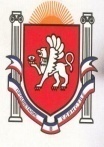 Республика КрымБелогорский районЗуйский сельский совет30 сессия I созываРЕШЕНИЕ09 ноября 2015 года										№ 337Об утверждении Положения о представительских расходах и иных расходах, связанных с представительской деятельностью, органов местного самоуправления муниципального образования Зуйское сельское поселенияБелогорского района Республики КрымВ соответствии со статьей 264 Налогового кодекса Российской Федерации, Бюджетным кодексом Российской Федерации, Федеральным законом от 06.10.2003 № 131-ФЗ «Об общих принципах организации местного самоуправления в Российской Федерации», Уставом муниципального образования Зуйское сельское поселение Белогорского района Республики Крым, решением 30-й сессии Зуйского сельского совета от 09.11.2016 № 336 «О Порядке участия муниципального образования Зуйское сельское поселение Белогорского района Республики Крым в межмуниципальном сотрудничестве», в целях эффективного использования средств бюджета муниципального образования Зуйское сельское поселение Белогорского района Республики Крым на прием и обслуживание российских, иностранных делегаций и отдельных лиц, прибывающих на территорию муниципального образования Зуйское сельское поселение Белогорского района Республики Крым по приглашению органов местного самоуправления муниципального образования Зуйское сельское поселение Белогорского района Республики Крым для проведения приемов и участия в иных мероприятиях, Зуйский сельский совет РЕШИЛ:Утвердить Положение о представительских расходах и иных расходах, связанных с представительской деятельностью, органов местного самоуправления муниципального образования Зуйское сельское поселение Белогорского района Республики Крым согласно приложению к настоящему решению.При организации и проведении официальных приемов и мероприятий, финансовое обеспечение расходных обязательств, принимаемых в соответствии с настоящим решением, осуществлять в пределах средств, предусмотренных в бюджете муниципального образования Зуйское сельское поселение Белогорского района Республики Крым.Опубликовать настоящее решение на «Портале Правительства Республики Крым» в информационно-телекоммуникационной сети «Интернет», (раздел муниципальные образования Белогорского района), обнародовать настоящее решение путем размещения на информационном стенде в административном здании Зуйского сельского поселения (по адресу пгт Зуя, ул.Шоссейная, 64).Настоящее решение вступает в силу со дня его официального обнародования.Контроль за исполнением настоящего решения возложить на председателя Зуйского сельского совета – главу администрации Зуйского сельского поселения (Лахин А.А.)Председатель Зуйского сельского совета –Глава администрации Зуйского сельского поселения			А.А.ЛахинПриложение к решению30 - й сессии Зуйского сельского совета от 09.11.2016 № 337ПОЛОЖЕНИЕо представительских расходах и иных расходах, связанных с представительской деятельностью, органов местного самоуправления муниципального образования Зуйское сельское поселениеБелогорского района Республики КрымОбщие положенияНастоящее Положение разработано в соответствии со статьей 264 Налогового кодекса Российской Федерации, Бюджетным кодексом Российской Федерации, Федеральным законом от 06.10.2003 № 131-ФЗ«Об общих принципах организации местного самоуправления в Российской Федерации», Уставом муниципального образования Зуйское сельское поселение Белогорского района Республики Крым, иными нормативными правовыми актами.Настоящее Положение разработано в целях упорядочения использования средств бюджета муниципального образования Зуйское сельское поселение Белогорского района Республики Крым (далее – бюджет поселения) на представительские расходы органов местного самоуправления муниципального образования Зуйское сельское поселение Белогорского района Республики Крым (далее – Зуйское сельское поселение).Настоящее Положение устанавливает порядок выделения и использования средств бюджета поселения на представительские расходы органов местного самоуправления Зуйского сельского поселения, регламентирует отчетность использования указанных средств.Целевым назначением расходов является обеспечение мероприятий по установлению и (или) поддержанию взаимного сотрудничества, формирование взаимовыгодных отношений в интересах Зуйского сельского поселения, обмена опытом в области муниципального управления, развития сельского хозяйства, образования, здравоохранения, культуры, а также в других областях в целях исполнения существующих договорных обязательств с партнерами и развития внешних связей поселения.Представительские расходы - это расходы органов местного самоуправления Зуйского сельского поселения, связанные:с приемом и (или) обслуживанием официальных российских (иностранных) делегаций и отдельных официальных лиц, в том числе и иностранных, представителей органов государственной власти Российской Федерации, Республики Крым, субъектов Российской Федерации, органов местного самоуправления муниципальных образований, вне зависимости от места их проведения (далее – прием и обслуживание официальныхроссийских (иностранных) делегаций, отдельных официальных лиц и представителей органов власти);с обслуживанием заседаний, комиссий и других официальных мероприятий поселения, для проведения переговоров с целью установления и (или) поддержания взаимовыгодного сотрудничества, вне зависимости от места их проведения, в том числе выездных (далее – официальные мероприятия);с участием представителей органов местного самоуправления Зуйского сельского поселения во встречах, направленных на развитие взаимоотношений между субъектами, в том числе с органами государственной власти Российской Федерации, Республики Крым, иных субъектов Российской Федерации, органами местного самоуправления муниципальных образований, вне зависимости от места их проведения (далее – встречи, направленные на развитие взаимоотношений между субъектами).Иные расходы, связанные с представительской деятельностью органов местного самоуправления Зуйского сельского поселения - расходы по приобретению (изготовлению) сувениров, цветов для участия в мероприятиях, изготовлению приветственных адресов, расходы на информационно-презентационные материалы, организацию питания участников, оплату гостиницы, аренду помещений.К представительским расходам не относятся расходы на организацию развлечений, отдыха, профилактики или лечения  заболеваний.Расходы капитального характера, связанные с оборудованием места проведения мероприятий, к представительским расходам не относятся.Представители органов местного самоуправления Зуйского сельского поселения - включенные в состав делегации (участвующие в переговорах или иных мероприятиях) лица, замещающие муниципальные должности Зуйского сельского поселения, депутаты Зуйского селського совета, муниципальные служащие, а также иные лица, привлеченные для участия в переговорах (включенные в состав  делегации), в иных официальных мероприятиях в качестве представителей поселения.Официальные лица - лица, являющиеся представителями организаций (учреждений, предприятий) имеющие предоставленные организацией (учреждением, предприятием) полномочия на участие в официальных мероприятиях и подписание официальных документов.Сопровождающие лица - иные участники мероприятий, не относящиеся к представителям принимаемой и (или) принимающей стороны и сопровождающие их в силу своих должностных обязанностей.Должностные лица, имеющие право от имени органов местного самоуправления Зуйского сельского поселения вести официальные приемы:Председатель Зуйского сельского совета – глава администрации Зуйского сельского поселенияЗаместитель главы администрации Зуйского сельского поселения;Заместитель председателя Зуйского сельского совета.При временном отсутствии вышеуказанных должностных лиц официальные приемы соответствующих органов местного самоуправления Зуйского сельского поселения ведут должностные лица, осуществляющие их обязанности в установленном порядке.Состав и порядок осуществления представительских расходов, связанных с приемом и (или) обслуживанием официальных российских (иностранных) делегаций, отдельных официальных лиц и представителей органов властиФинансирование представительских расходов, связанных с приемом и обслуживанием официальных российских (иностранных) делегаций, отдельных официальных лиц и представителей органов власти осуществляется на основании правового акта органа местного самоуправления Зуйского сельского поселения, осуществляющего прием соответствующей делегации, в котором:утверждается программа мероприятия по форме согласно приложению 1 к настоящему Положению;утверждается смета расходов на данное мероприятие по форме согласно приложению 2 к настоящему Положению;обозначаются источники финансирования расходов, связанных с проведением мероприятия;может утверждаться список лиц, ответственных за проведение мероприятия.Программа представительского мероприятия, проводимого органами местного самоуправления Зуйского сельского поселения совместно, утверждается правовым актом председателя Зуйского сельского совета – главой администрации Зуйского сельского поселения.В состав представительских расходов на прием официальных российских (иностранных) делегаций, отдельных официальных лиц и представителей органов власти могут включаться расходы:на проведение официального приема (завтрака, обеда или иного аналогичного мероприятия);на буфетное обслуживание;на транспортное обеспечение;на оплату услуг переводчиков, не состоящих в штате органов местного самоуправления Зуйского сельского поселения, при приеме иностранной делегации;иные расходы, связанные с осуществлением представительской деятельности органов местного самоуправления Зуйского сельского поселения.Состав и порядок осуществления представительских расходов, связанных с обслуживанием официальных мероприятийОбслуживание официальных мероприятий осуществляется на основании правового акта органа местного самоуправления Зуйского сельского поселения, в котором:утверждается смета расходов на данное мероприятие по форме согласно приложению 2 к настоящему Положению;обозначаются источники финансирования расходов;может утверждаться список лиц, ответственных за проведение мероприятия.В состав представительских расходов на проведение мероприятий, указанных в пункте 3.1 настоящего Положения, могут включаться расходы:на буфетное обслуживание участников мероприятия;на транспортное обеспечение;на оплату услуг переводчиков, не состоящих в штате органов местного самоуправления Зуйского сельского поселения, при приеме иностранной делегации.иные расходы, связанные с осуществлением представительской деятельности органов местного самоуправления Зуйского сельского поселения.Состав и порядок осуществления расходов, связанныхс участием представителей органов местного самоуправления Зуйского сельского поселения во встречах, направленных на развитие взаимоотношений между субъектамиФинансирование расходов, связанных с участием представителей органов местного самоуправления Зуйского сельского поселения во встречах, направленных на развитие взаимоотношений между субъектами, организованных органами государственной власти Российской Федерации, Республики Крым, иных субъектов Российской Федерации, органами местного самоуправления муниципальных образований, производится на основании правового акта органа местного самоуправления Зуйского сельского поселения, осуществляющего участие в мероприятиях, в котором:обозначается перечень лиц, имеющих право от имени поселения участвовать в мероприятиях и осуществлять соответствующие расходы;утверждается смета расходов на данное мероприятие по форме согласно приложению 2 к настоящему Положению;обозначаются источники финансирования расходов;может утверждаться список лиц, ответственных за проведение мероприятий.В состав представительских расходов на проведение мероприятий, указанных в пункте 4.1 настоящего Положения, могут включаться расходы:на транспортное обеспечение;иные расходы, связанные с осуществлением представительской деятельности органов местного самоуправления Зуйского сельского поселения.Отчетность и контрольИспользование средств, предусмотренных бюджетом поселения на представительские расходы, производится в соответствии с утвержденной в установленном порядке сметой расходов на осуществление представительских расходов.Предельные нормативы представительских расходов органов местного самоуправления Зуйского сельского поселения устанавливаются в соответствии с приложением 3 к настоящему Положению.Общая сумма представительских расходов соответствующего органа местного самоуправления Зуйского сельского поселения в течение отчетного (налогового) периода не может превышать 4 процентов от расходов соответствующего органа местного самоуправления Зуйского сельского поселения на оплату труда за этот отчетный (налоговый) период.Не позднее трех дней после проведения представительского мероприятия лицом, ответственным за проведение мероприятия, представляется в сектор по вопросам финансирования и бухгалтерского учета администрации Зуйского сельского поселения отчет о произведенных представительских (иных) расходах по форме в соответствии с приложением 4 к настоящему Положению с приложением авансового отчета.Ответственность за правильность составления и соблюдения сроков предоставления отчета по проведенным мероприятиям возлагается на лицо, ответственное за проведение мероприятия.Контроль за соблюдением настоящего Положения возлагается на председателя Зуйского сельского совета – главу администрации Зуйского сельского посления.Заместитель главы администрации 					С.А.СорокинПриложение 1 к Положению о представительских расходах и иных расходах, связанных с представительской деятельностью, органов местного самоуправлениямуниципального образования Зуйское сельское поселение Белогорского района Республики КрымПрограмма представительского мероприятияОрган местного самоуправления Зуйского сельского поселения_______________________	Цель проведения (вопросы) ________________	Место проведения: 	Подпись лица, ответственного за проведение мероприятия  	Приложение 2 к Положению о представительских расходах и иных расходах, связанных с представительской деятельностью, органов местного самоуправлениямуниципального образования Зуйское сельское поселение Белогорского района Республики КрымСМЕТАрасходов на представительское мероприятиеПодпись лица, ответственного за проведение мероприятия 	Приложение 3 к Положению о представительских расходах и иных расходах, связанных с представительской деятельностью, органов местного самоуправлениямуниципального образования Зуйское сельское поселение Белогорского района Республики КрымПредельные нормативы представительских расходов органов местного самоуправления муниципального образования Зуйское сельское поселение Белогорского района Республики КрымПриложение 4 к Положению о представительских расходах и иных расходах, связанных с представительской деятельностью, органов местного самоуправлениямуниципального образования Зуйское сельское поселение Белогорского района Республики КрымОТЧЕТ от " 	" 	20 	г.о произведенных представительских (иных) расходахНа проведение  	(наименование органа местного самоуправления Зуйского сельского поселения)(наименование мероприятия)Количество присутствующих: 	человек, в том числе:представители принимающей стороны 	человек, приглашенные 	человек.Источники финансирования  	Авансовый отчет прилагается (при необходимости).Подпись лица, ответственного за проведение мероприятия  	Nп/пПредставительские мероприятияОтветственный исполнительДатаВремя12345Nп/пНаименование представительских расходов (состав расходов)Сумма (руб.)1231234ИТОГО:№/№Виды расходовНорма расходов1на проведение официального приема (завтрака, обеда, иного аналогичного мероприятия) (в расчете на одного человека)не более 1800 рублей2на оплату гостиницыпо фактическим расходам3на	оплату	питания	(в	сутки	на	одного участника)до 500 рублей4на буфетное обслуживание из расчета на одного участника в деньдо 250 рублей5на приобретение (изготовление) сувениров с символикой	Российской	Федерации, Республики Крым, Зуйского сельского поселения:для членов приглашенных делегаций и отдельных лиц (на одного члена делегации или отдельное лицо);для вручения муниципальному образованию, из которого прибывает приглашенная делегациядо 3000 рублейдо 10 000 рублей6на транспортное обеспечениепо фактическим расходам7на аренду помещений, в том числе на оплату услуг залов официальных делегаций в аэропортах и на вокзалахпо фактическим расходам8на оплату услуг переводчиков, не состоящих в штате органов местного самоуправления Зуйского сельского поселенияпо фактическим расходам, но не более 400 рублей из расчета почасовой оплаты до 10 часов работы в сутки9на приобретение цветовпо фактическим расходам10на	информационно-презентационные материалыпо фактическим расходам, но не более 100 рублейNп/пНаименование представительских мероприятий (состав расходов)Суммы (руб.)1.2.3.4.ИТОГО: